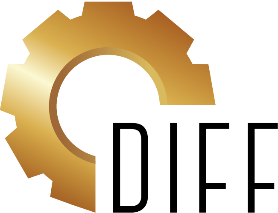 DIFF – INGENJÖRERNA I FINLANDJag önskar ansluta mig till Arbetslöshetskassan KOKO via DIFF.*Obligatorisk informationSökandes personuppgifterSökandes personuppgifterSökandes personuppgifterSökandes personuppgifterSökandes personuppgifterFör- och efternamn (tilltalsnamn understreckat) *För- och efternamn (tilltalsnamn understreckat) *För- och efternamn (tilltalsnamn understreckat) *Födelsedatum *Födelsedatum *E-postadress *E-postadress *E-postadress *Mobil *Mobil *Näradress *Näradress *Postnummer *Postnummer *Postanstalt och land (om ej FI)*Sökandes arbetsgivaruppgifterSökandes arbetsgivaruppgifterSökandes arbetsgivaruppgifterSökandes arbetsgivaruppgifterSökandes arbetsgivaruppgifterArbetsgivare *Arbetsgivare *Befattning *Befattning *ArbetstelefonArbetsgivarens adress *Arbetsgivarens adress *Postnummer *Postnummer *Postanstalt och land (om ej FI)Anställningen började *Anställningen började *MedlemskapMedlemskapMedlemskapMedlemskapMedlemskap Jag vill ansluta mig till arbetslöshetskassan KOKODu kan ansluta dig till KOKO-kassan ifall du har ett lönearbete och betalar arbetspensions-, socialskydds- och arbetslöshetsförsäkringsavgifter samt förskottsinnehållning till Finland. Läs mera om villkoren för inkomstrelaterad dagpenning här. En företagare kan ej ansluta sig till KOKO-kassan. Närmare information om företagarens arbetslöshetsskydd hittas på KOKO-kassans sidor. Studerande kan ansluta sig till KOKO-kassan t.ex. vid sommarjobb. Jag vill ansluta mig till arbetslöshetskassan KOKODu kan ansluta dig till KOKO-kassan ifall du har ett lönearbete och betalar arbetspensions-, socialskydds- och arbetslöshetsförsäkringsavgifter samt förskottsinnehållning till Finland. Läs mera om villkoren för inkomstrelaterad dagpenning här. En företagare kan ej ansluta sig till KOKO-kassan. Närmare information om företagarens arbetslöshetsskydd hittas på KOKO-kassans sidor. Studerande kan ansluta sig till KOKO-kassan t.ex. vid sommarjobb. Jag vill ansluta mig till arbetslöshetskassan KOKODu kan ansluta dig till KOKO-kassan ifall du har ett lönearbete och betalar arbetspensions-, socialskydds- och arbetslöshetsförsäkringsavgifter samt förskottsinnehållning till Finland. Läs mera om villkoren för inkomstrelaterad dagpenning här. En företagare kan ej ansluta sig till KOKO-kassan. Närmare information om företagarens arbetslöshetsskydd hittas på KOKO-kassans sidor. Studerande kan ansluta sig till KOKO-kassan t.ex. vid sommarjobb. Jag vill ansluta mig till arbetslöshetskassan KOKODu kan ansluta dig till KOKO-kassan ifall du har ett lönearbete och betalar arbetspensions-, socialskydds- och arbetslöshetsförsäkringsavgifter samt förskottsinnehållning till Finland. Läs mera om villkoren för inkomstrelaterad dagpenning här. En företagare kan ej ansluta sig till KOKO-kassan. Närmare information om företagarens arbetslöshetsskydd hittas på KOKO-kassans sidor. Studerande kan ansluta sig till KOKO-kassan t.ex. vid sommarjobb. Jag vill ansluta mig till arbetslöshetskassan KOKODu kan ansluta dig till KOKO-kassan ifall du har ett lönearbete och betalar arbetspensions-, socialskydds- och arbetslöshetsförsäkringsavgifter samt förskottsinnehållning till Finland. Läs mera om villkoren för inkomstrelaterad dagpenning här. En företagare kan ej ansluta sig till KOKO-kassan. Närmare information om företagarens arbetslöshetsskydd hittas på KOKO-kassans sidor. Studerande kan ansluta sig till KOKO-kassan t.ex. vid sommarjobb.Ort och datumUnderskriftUnderskriftUnderskriftUnderskrift